附件一、投标申请表投标申请表附件二、《招标材料包件划分一览表》招标编号:ZTYJ-O-WZJT-2020-017号     件号：XADT6JD-01        包件名称：B1级电力电缆注：规格数量为暂估,实际供货及结算以实际用量为准。招标编号:ZTYJ-O-WZJT-2020-017号      包件号：XADT6JD-02       包件名称：B1级控制电缆、电线注：规格数量为暂估,实际供货及结算以实际用量为准。招标编号:ZTYJ-O-WZJT-2020-017号       包件号：XADT6JD-03        包件名称：矿物电缆注：规格数量为暂估,实际供货及结算以实际用量为准。附件三、投标人报名、响应流程一、中国中铁采购电子商务平台报名、响应流程1. 登录中国中铁采购电子商务平台（www.crecgec.com ），单击左上角【用户登录】按钮，进入系统登录页面。如下图：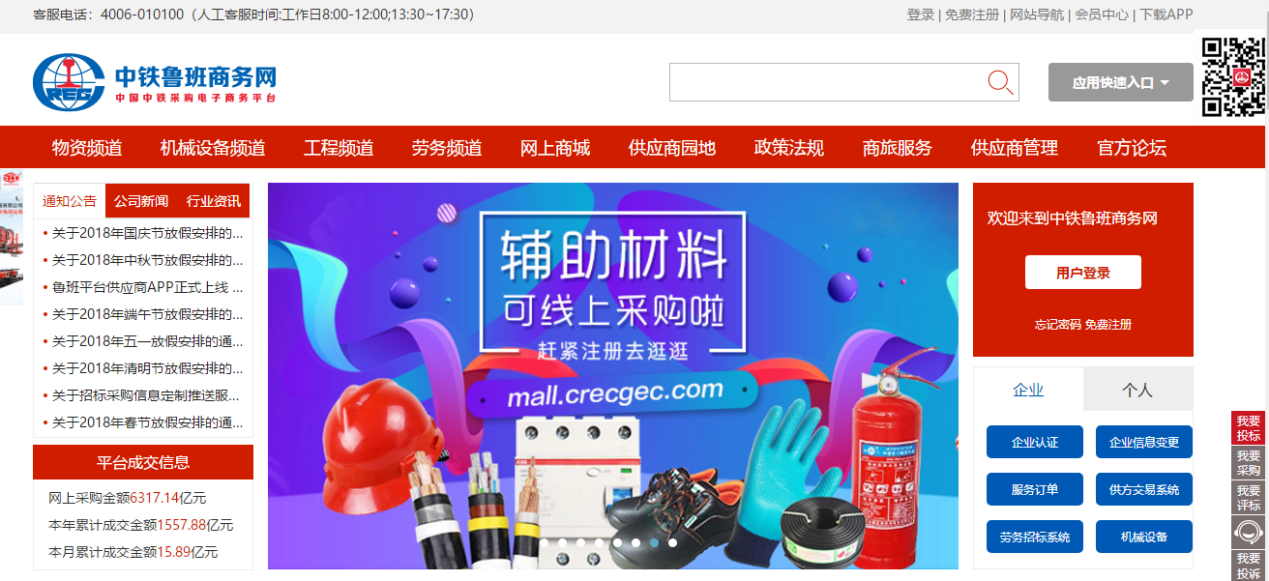 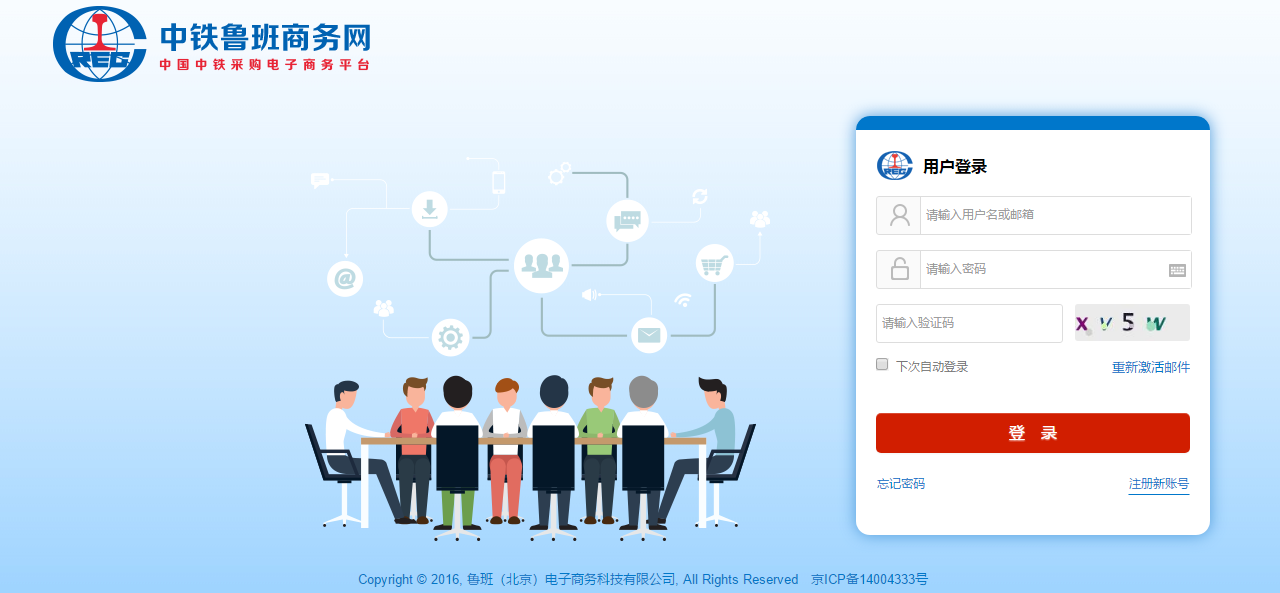 2. 输入供应商用户名、密码、验证码，点击【登录】，页面会自动跳转回中国中铁采购电子商务平台，可以查看用户身份、用户状态，将鼠标移动到上方的【供方交易系统】进入。3. 在供应商平台中，点击【电子采购】下方的【供应商门户】，进入供应商门户功能组，可进行在线投标等操作。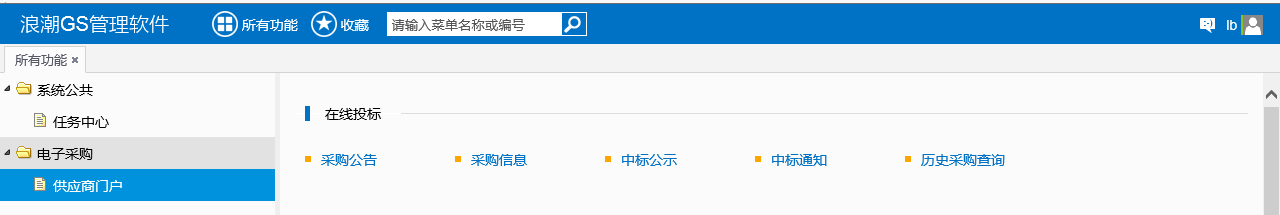 4.点击【采购公告】功能点，可通过【模糊匹配】来查询想要参与的标件，点击【公告标题】查看公告内容，同时可以关注采购项目，关注后的项目可通过采购信息中【只看关注】按钮快速找到。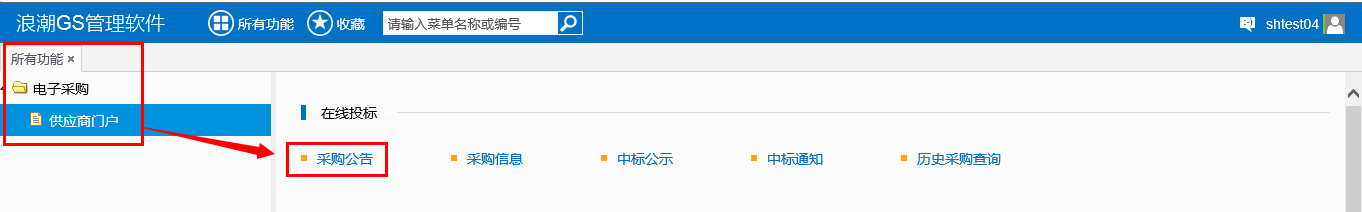 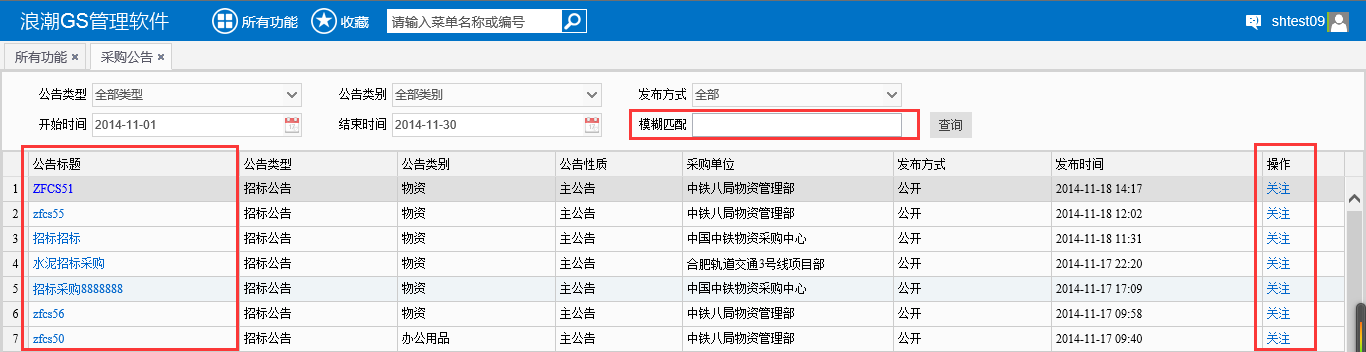 5.点击【采购信息】功能点，找到想要投标的标后（对于在采购公告中关注过的项目可通过【只看关注】快速过滤），单击【采购名称】或【采购编号】，进入标的信息，选择具体的包件后，进入招标采购明细页面。首先进行响应和投标联系人的维护，如线下已向招标人缴纳标书费用，需联系招标人修改供应商标书费用缴纳状态，修改后供应商即可进行标书文件下载、提问、查看下载补遗文件、报价编辑以及上传投标文件等操作。具体步骤如下：5.1 首先选择【采购编号】/【采购名称】，再选择【包件编号】/【包件名称】，进入招标采购明细界面，如图所示。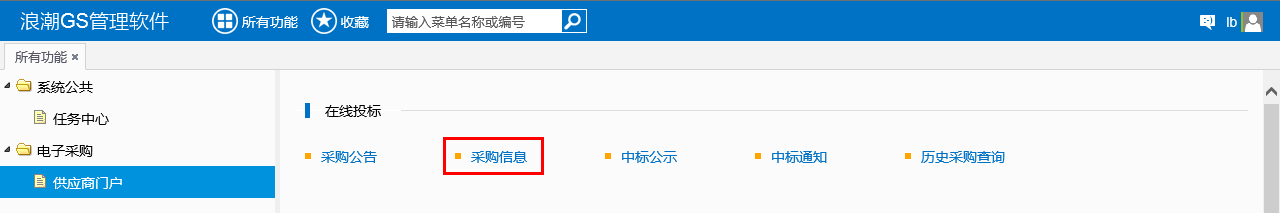 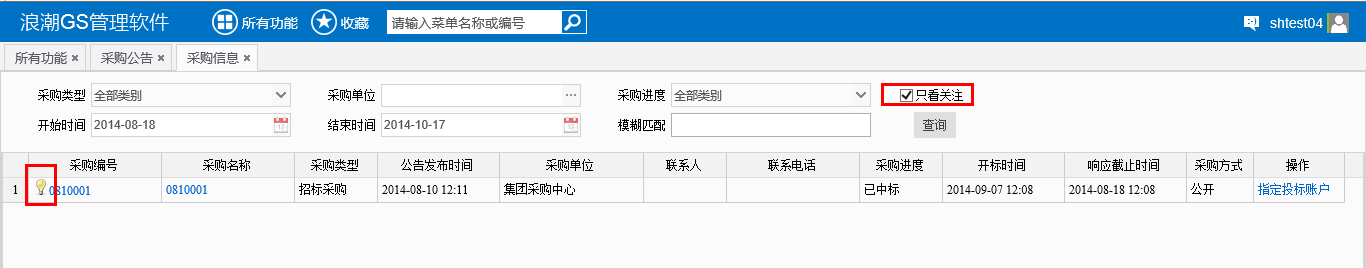 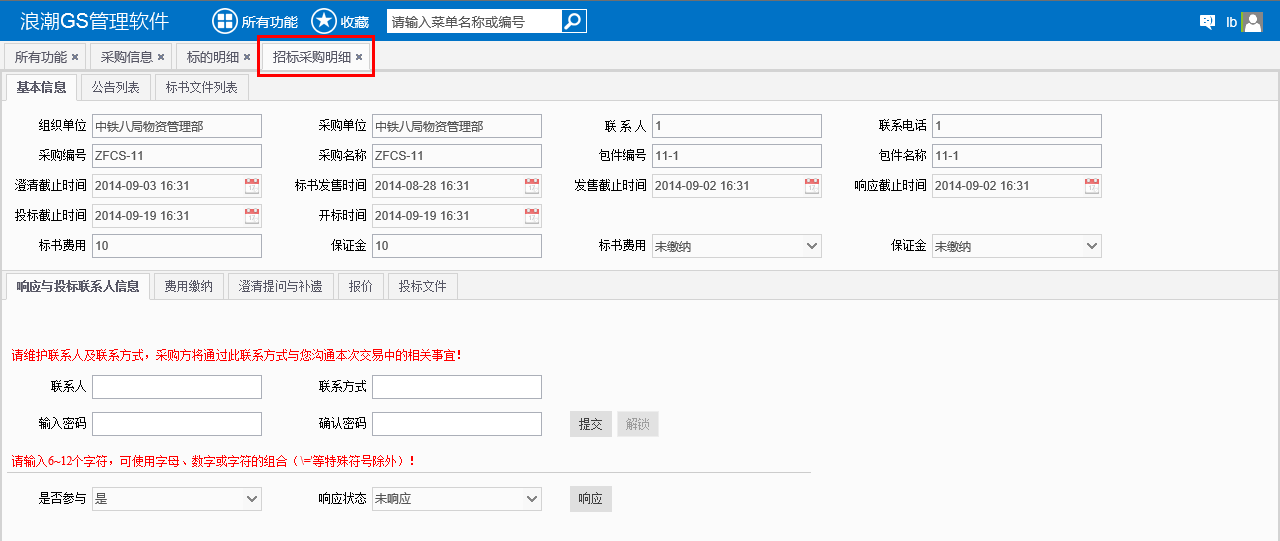 5.2 响应与投标联系人信息：维护联系人姓名、联系方式、密码（该密码用于保障供应商报价信息及投标文件保密，且开标后需供应商解锁后，招标人才能看到报价以及查看与下载投标文件）。提交联系人信息后，点击响应按钮进行响应（供应商响应后，招标方才能在“查看供应商”中查看到该供应商状态）。5.3 供应商响应后，如已缴纳过标书费用，需联系招标人在“标书费用”页面修改该供应商标书费用状态，以允许其下载招标文件，标书费用状态变为“已缴纳”后，供应商可点击招标文件名称进行下载。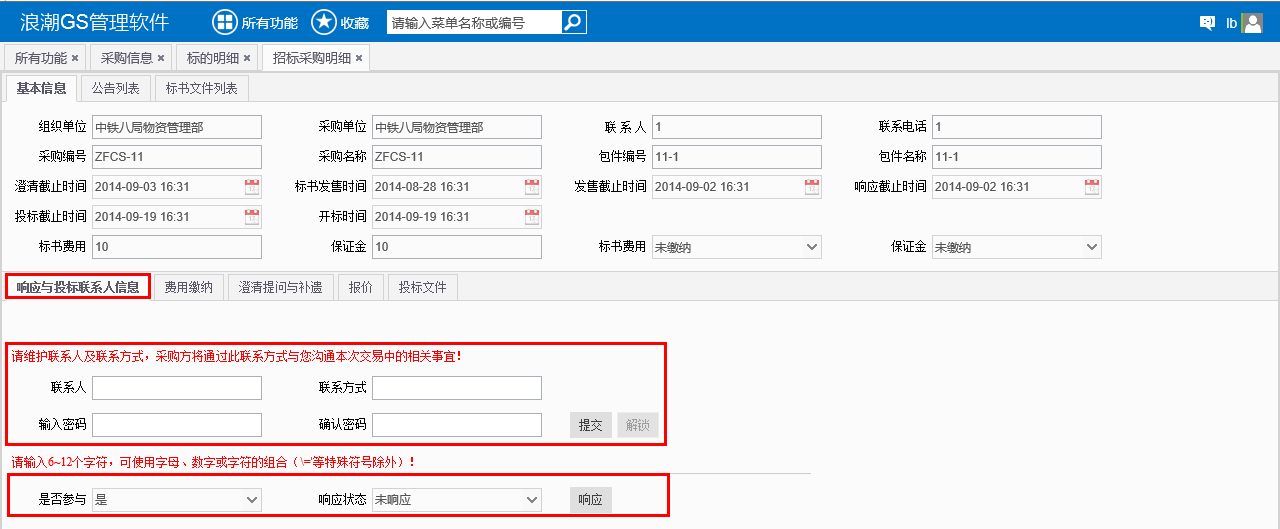 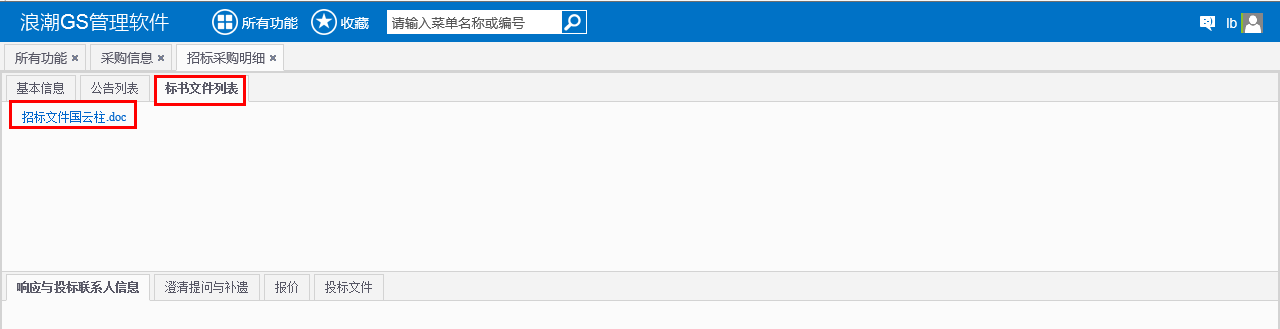 5.4 供应商可通过【澄清提问与补遗】功能点对招标人提问。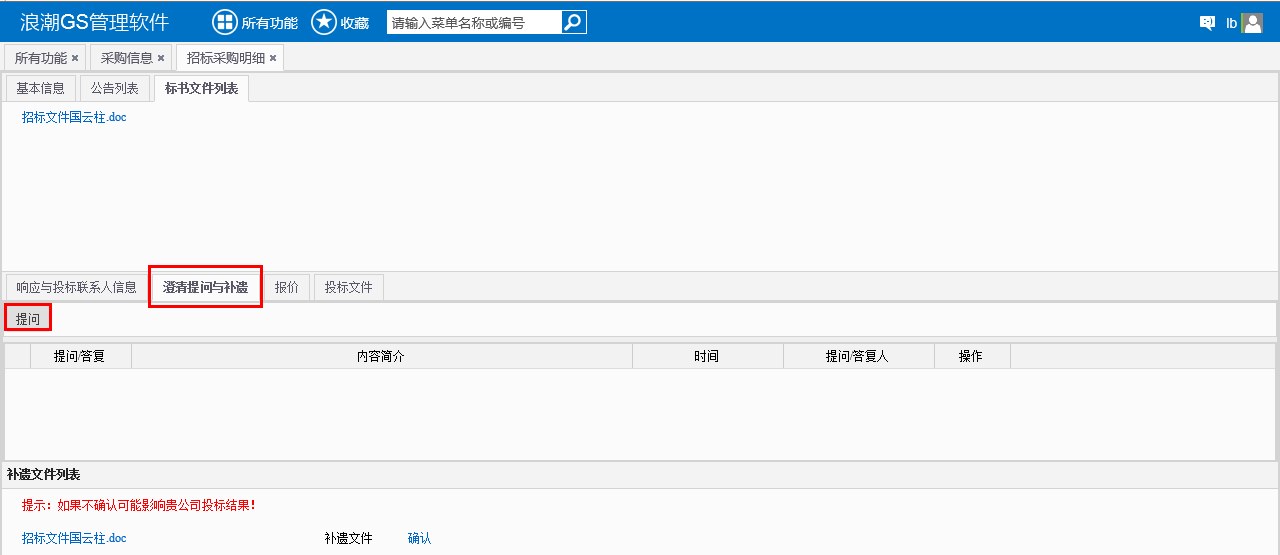 5.5 澄清提问与补遗界面中，对于招标人发布的补遗文件，供应商需先下载，然后进行补遗确认。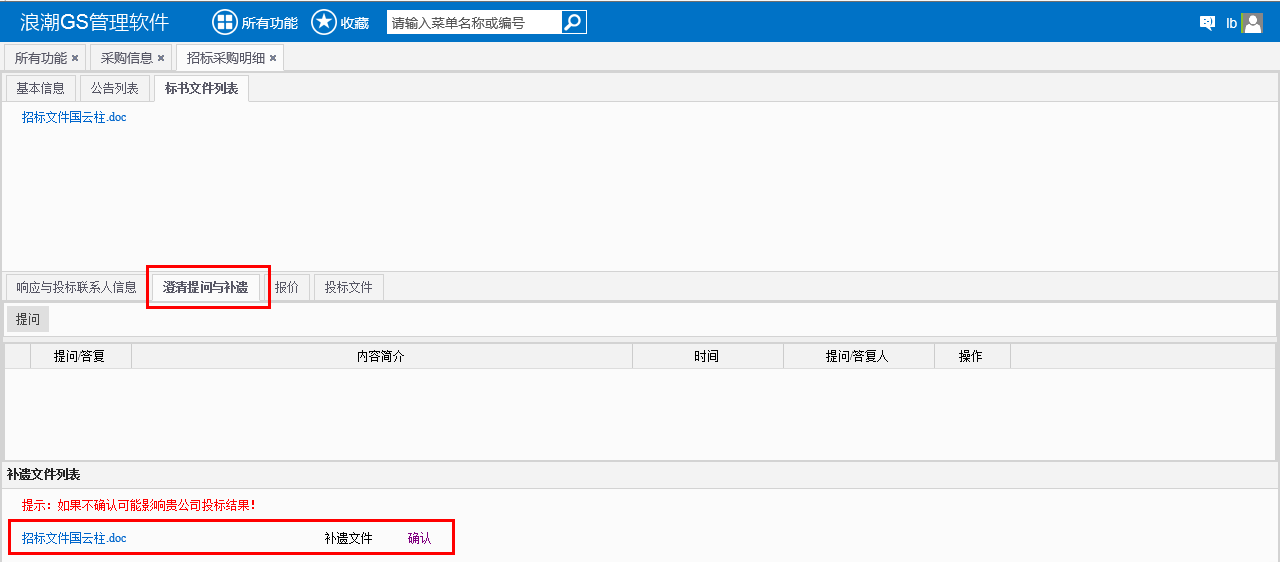 5.6报价：供应商点击【编辑报价】，输入出厂单价和运杂费单价，系统会自动计算到站单价和到站合价；输入发站地。输入完成后，需点击【保存报价】才算有效报价。保存时，应核对系统自动合价金额是否与实际一致。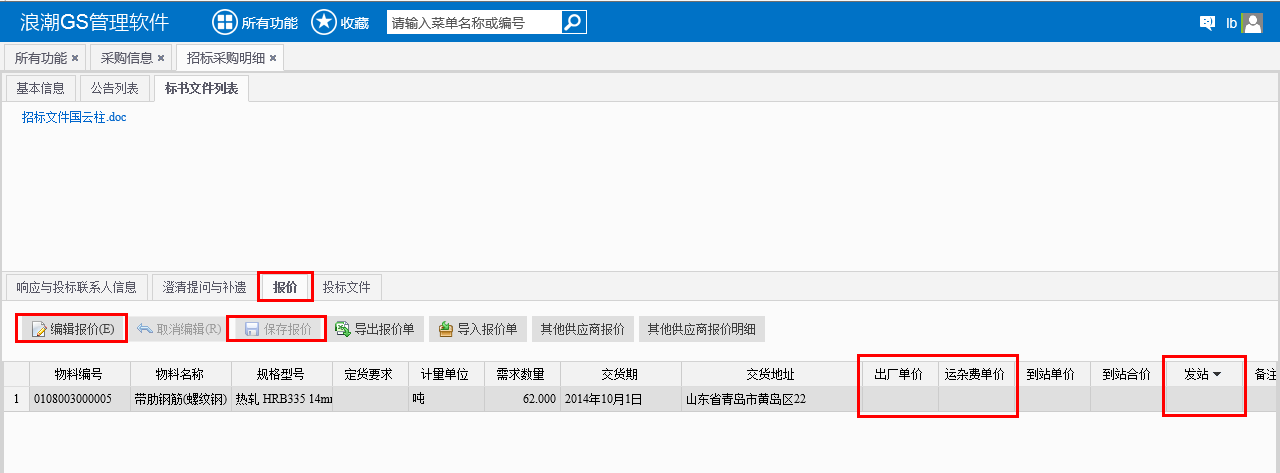 5.7 投标文件：供应商上传投标文件。投标文件支持格式：doc、docs、jpg、pgeg、png，bmp，gif，pdf，ppt，pptx，rar，txt，xls，xlsx，zip，建议每个投标文件不大于50M。标书上传完成时，系统会提示上传文件大小，供应商需确定此文件大小是否与本地文件一致，以确保文件上传无误。5.8 线上开标后，供应商应在招标方规定的时间内进行解锁。解锁后，招标方才能看到报价和投标文件。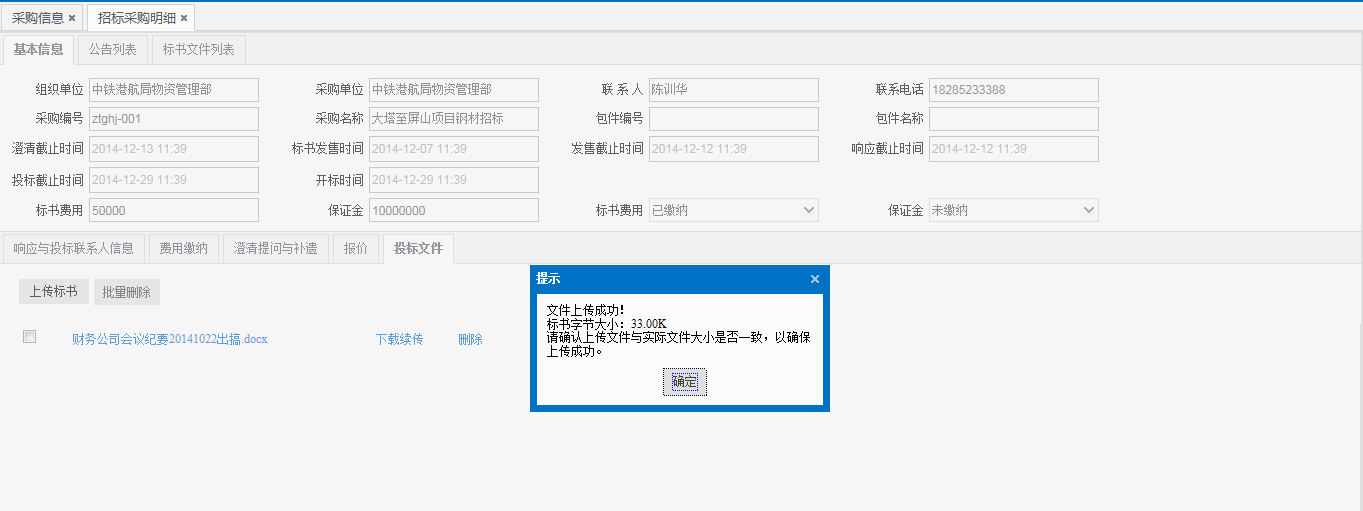 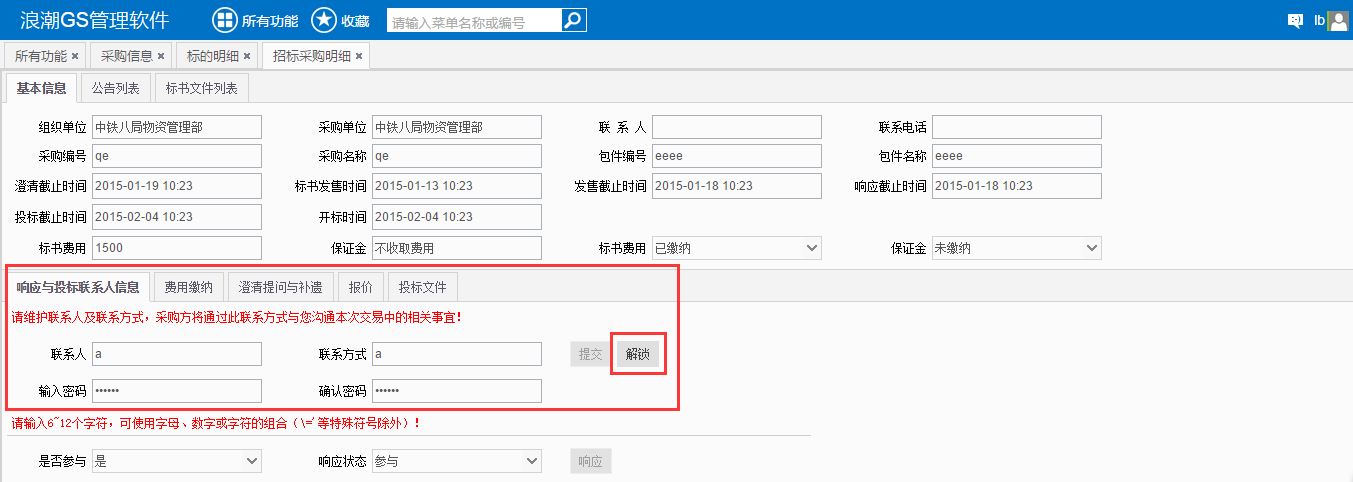 招标文件名称招标文件编号 包件号投标人单位名称：法定代表人被授权代理人投标联系人联系电话 电子邮箱邮 编邮寄地址声明招标文件为我公司自愿购买，本表所提供的信息为我单位真实有效信息，我公司所提供的开票信息作为贵公司退还投标保证金的指定账户信息。招标文件为我公司自愿购买，本表所提供的信息为我单位真实有效信息，我公司所提供的开票信息作为贵公司退还投标保证金的指定账户信息。招标文件为我公司自愿购买，本表所提供的信息为我单位真实有效信息，我公司所提供的开票信息作为贵公司退还投标保证金的指定账户信息。发票开票信息（必填）（此栏需加盖财务章），且需提供一份可编辑电子版供招标组织单位汇总。开票信息：单位名称：纳税人识别号：地址：电话：开户行：账号：开票信息：单位名称：纳税人识别号：地址：电话：开户行：账号：开票信息：单位名称：纳税人识别号：地址：电话：开户行：账号：1.购买招标文件方式：电子版2.其它说明：报价单位：                           （公章）法定代表人或被授权代理人：          （签字）                                                 日期：     年     月     日1.购买招标文件方式：电子版2.其它说明：报价单位：                           （公章）法定代表人或被授权代理人：          （签字）                                                 日期：     年     月     日1.购买招标文件方式：电子版2.其它说明：报价单位：                           （公章）法定代表人或被授权代理人：          （签字）                                                 日期：     年     月     日1.购买招标文件方式：电子版2.其它说明：报价单位：                           （公章）法定代表人或被授权代理人：          （签字）                                                 日期：     年     月     日序号物资名称规格型号计量单位数  量技术标准及要求交货地点收货人交货状态交货 条件交货期1电力电缆WDZB1N-YJY-0.6/1kV-1*4米1440详见技术规格书陕西省西安市赵江晓良好良好2020.06.202电力电缆WDZB1N-YJY-0.6/1kV-1*6米840详见技术规格书陕西省西安市赵江晓良好良好2020.06.203电力电缆WDZB1N-YJY-0.6/1kV-3*2.5米1565详见技术规格书陕西省西安市赵江晓良好良好2020.06.204电力电缆WDZB1N-YJY-0.6/1kV-3*4米90详见技术规格书陕西省西安市赵江晓良好良好2020.06.205电力电缆WDZB1N-YJY-0.6/1kV-3*10米140详见技术规格书陕西省西安市赵江晓良好良好2020.06.206电力电缆WDZB1N-YJY-0.6/1kV-4*1.5米2780详见技术规格书陕西省西安市赵江晓良好良好2020.06.207电力电缆WDZB1N-YJY-0.6/1kV-4*2.5米2770详见技术规格书陕西省西安市赵江晓良好良好2020.06.208电力电缆WDZB1-YJY-1kV-1*25米1050详见技术规格书陕西省西安市赵江晓良好良好2020.06.209电力电缆WDZB1-YJY-1kV-1*95米4300详见技术规格书陕西省西安市赵江晓良好良好2020.06.2010电力电缆WDZB1-YJY-1kV-1*240米1200详见技术规格书陕西省西安市赵江晓良好良好2020.06.2011电力电缆WDZB1N-YJY23-0.6/1kV-2*6米255详见技术规格书陕西省西安市赵江晓良好良好2020.06.2012电力电缆WDZB1N-YJY23-0.6/1kV-3*2.5米1110详见技术规格书陕西省西安市赵江晓良好良好2020.06.2013电力电缆WDZB1N-YJY23-0.6/1kV-3*4米325详见技术规格书陕西省西安市赵江晓良好良好2020.06.2014电力电缆WDZB1N-YJY23-0.6/1kV-3*6米400详见技术规格书陕西省西安市赵江晓良好良好2020.06.2015电力电缆WDZB1N-YJY23-0.6/1kV-3*16米3820详见技术规格书陕西省西安市赵江晓良好良好2020.06.2016电力电缆WDZB1N-YJY23-0.6/1kV-4*4米565详见技术规格书陕西省西安市赵江晓良好良好2020.06.2017电力电缆WDZB1N-YJY23-0.6/1kV-4*6米1000详见技术规格书陕西省西安市赵江晓良好良好2020.06.2018电力电缆WDZB1N-YJY23-0.6/1kV-4*10米220详见技术规格书陕西省西安市赵江晓良好良好2020.06.2019电力电缆WDZB1N-YJY23-0.6/1kV-4*16米120详见技术规格书陕西省西安市赵江晓良好良好2020.06.2020电力电缆WDZB1N-YJY23-0.6/1kV-3*50+1*25米380详见技术规格书陕西省西安市赵江晓良好良好2020.06.2021电力电缆WDZB1N-YJY23-0.6/1kV-3*150+1*70米540详见技术规格书陕西省西安市赵江晓良好良好2020.06.2022电力电缆WDZB1N-YJY23-0.6/1kV-5*4米200详见技术规格书陕西省西安市赵江晓良好良好2020.06.2023电力电缆WDZB1N-YJY23-0.6/1kV-5*6米3825详见技术规格书陕西省西安市赵江晓良好良好2020.06.2024电力电缆WDZB1N-YJY23-0.6/1kV-5*10米1520详见技术规格书陕西省西安市赵江晓良好良好2020.06.2025电力电缆WDZB1N-YJY23-0.6/1kV-5*16米3765详见技术规格书陕西省西安市赵江晓良好良好2020.06.2026电力电缆WDZB1N-YJY23-0.6/1kV-3*35+2*16米1310详见技术规格书陕西省西安市赵江晓良好良好2020.06.2027电力电缆WDZB1N-YJY23-0.6/1kV-3*50+2*25米1445详见技术规格书陕西省西安市赵江晓良好良好2020.06.2028电力电缆WDZB1N-YJY23-0.6/1kV-3*150+2*95米270详见技术规格书陕西省西安市赵江晓良好良好2020.06.2029电力电缆WDZB1N-YJY23-0.6/1kV-4*25+1*16米850详见技术规格书陕西省西安市赵江晓良好良好2020.06.2030电力电缆WDZB1N-YJY23-0.6/1kV-4*35+1*16米3325详见技术规格书陕西省西安市赵江晓良好良好2020.06.2031电力电缆WDZB1N-YJY23-0.6/1kV-4*50+1*25米1445详见技术规格书陕西省西安市赵江晓良好良好2020.06.2032电力电缆WDZB1N-YJY23-0.6/1kV-4*95+1*50米205详见技术规格书陕西省西安市赵江晓良好良好2020.06.2033电力电缆WDZB1N-YJY23-0.6/1kV-4*120+1*70米300详见技术规格书陕西省西安市赵江晓良好良好2020.06.2034电力电缆WDZB1-YJY23-0.6/1kV-3*4米200详见技术规格书陕西省西安市赵江晓良好良好2020.06.2035电力电缆WDZB1-YJY23-0.6/1kV-3*6米275详见技术规格书陕西省西安市赵江晓良好良好2020.06.2036电力电缆WDB1-YJY23-0.6/1KV-3*10米18200详见技术规格书陕西省西安市赵江晓良好良好2020.06.2037电力电缆WDZB1-YJY23-0.6/1kV-4*4米1310详见技术规格书陕西省西安市赵江晓良好良好2020.06.2038电力电缆WDZB1-YJY23-0.6/1kV-4*6米450详见技术规格书陕西省西安市赵江晓良好良好2020.06.2039电力电缆WDZB1-YJY23-0.6/1kV-4*10米140详见技术规格书陕西省西安市赵江晓良好良好2020.06.2040电力电缆WDZB1-YJY23-0.6/1kV-4*16米600详见技术规格书陕西省西安市赵江晓良好良好2020.06.2041电力电缆WDZB1-YJY23-0.6/1kV-3*25+1*16米265详见技术规格书陕西省西安市赵江晓良好良好2020.06.2042电力电缆WDZB1-YJY23-0.6/1kV-3*35+1*16米195详见技术规格书陕西省西安市赵江晓良好良好2020.06.2043电力电缆WDZB1-YJY23-0.6/1KV-3*50+1*25米110详见技术规格书陕西省西安市赵江晓良好良好2020.06.2044电力电缆WDZB1-YJY23-0.6/1kV-3*70+1*35米155详见技术规格书陕西省西安市赵江晓良好良好2020.06.2045电力电缆WDZB1-YJY23-0.6/1kV-5*4米345详见技术规格书陕西省西安市赵江晓良好良好2020.06.2046电力电缆WDZB1-YJY23-0.6/1kV-5*6米1630详见技术规格书陕西省西安市赵江晓良好良好2020.06.2047电力电缆WDZB1-YJY23-0.6/1kV-5*10米1765详见技术规格书陕西省西安市赵江晓良好良好2020.06.2048电力电缆WDZB1-YJY23-0.6/1kV-5*16米1340详见技术规格书陕西省西安市赵江晓良好良好2020.06.2049电力电缆WDZB1-YJY23-0.6/1kV-3*25+2*16米1175详见技术规格书陕西省西安市赵江晓良好良好2020.06.2050电力电缆WDZB1-YJY23-0.6/1kV-3*35+2*16米910详见技术规格书陕西省西安市赵江晓良好良好2020.06.2051电力电缆WDZB1-YJY23-0.6/1kV-3*50+2*25米6075详见技术规格书陕西省西安市赵江晓良好良好2020.06.2052电力电缆WDZB1-YJY23-0.6/1kV-3*70+2*35米900详见技术规格书陕西省西安市赵江晓良好良好2020.06.2053电力电缆WDZB1-YJY23-0.6/1kV-3*95+2*50米225详见技术规格书陕西省西安市赵江晓良好良好2020.06.2054电力电缆WDZB1-YJY23-0.6/1kV-3*120+2*70米1680详见技术规格书陕西省西安市赵江晓良好良好2020.06.2055电力电缆WDZB1-YJY23-0.6/1kV-3*150+2*95米1340详见技术规格书陕西省西安市赵江晓良好良好2020.06.2056电力电缆WDZB1-YJY23-0.6/1kV-3*185+2*95米565详见技术规格书陕西省西安市赵江晓良好良好2020.06.2057电力电缆WDZB1-YJY23-0.6/1kV-4*25+1*16米2290详见技术规格书陕西省西安市赵江晓良好良好2020.06.2058电力电缆WDZB1-YJY23-0.6/1kV-4*35+1*16米2980详见技术规格书陕西省西安市赵江晓良好良好2020.06.2059电力电缆WDZB1-YJY23-0.6/1kV-4*50+1*25米700详见技术规格书陕西省西安市赵江晓良好良好2020.06.2060电力电缆WDZB1-YJY23-0.6/1kV-4*70+1*35米1110详见技术规格书陕西省西安市赵江晓良好良好2020.06.2061电力电缆WDZB1-YJY23-0.6/1kV-4*120+1*70米250详见技术规格书陕西省西安市赵江晓良好良好2020.06.2062电力电缆WDZB1-YJY23-0.6/1kV-4*150+1*95米286详见技术规格书陕西省西安市赵江晓良好良好2020.06.20序号物资名称规格型号计量单位数  量技术标准及要求交货地点收货人交货状态交货 条件交货期1控制电缆WDZB1-KYJYP23-450/750V-10*1.5米1640详见技术规格书陕西省西安市赵江晓良好良好2020.06.202控制电缆WDZB1-KYJYP23-450/750V-10*2.5米175详见技术规格书陕西省西安市赵江晓良好良好2020.06.203控制电缆WDZB1-KYJYP23-450/750V-12*1.5米506详见技术规格书陕西省西安市赵江晓良好良好2020.06.204控制电缆WDZB1-KYJYP23-450/750V-16*1.5米800详见技术规格书陕西省西安市赵江晓良好良好2020.06.205控制电缆WDZB1N-KYJYP23-450/750V-3*1.5米2040详见技术规格书陕西省西安市赵江晓良好良好2020.06.206控制电缆WDZB1N-KYJYP23-450/750V-4*1.5米4550详见技术规格书陕西省西安市赵江晓良好良好2020.06.207控制电缆WDZB1N-KYJYP23-450/750V-4*2*1.5米1830详见技术规格书陕西省西安市赵江晓良好良好2020.06.208控制电缆WDZB1N-KYJYP23-450/750V-4*4*1.5米350详见技术规格书陕西省西安市赵江晓良好良好2020.06.209控制电缆WDZB1N-KYJYP23-450/750V-5*1.5米2320详见技术规格书陕西省西安市赵江晓良好良好2020.06.2010控制电缆WDZB1N-KYJYP23-450/750V-5*4*1.5米400详见技术规格书陕西省西安市赵江晓良好良好2020.06.2011控制电缆WDZB1N-KYJYP23-450/750V-6*1.5米6700详见技术规格书陕西省西安市赵江晓良好良好2020.06.2012控制电缆WDZB1N-KYJYP23-450/750V-10*1.5米7400详见技术规格书陕西省西安市赵江晓良好良好2020.06.2013控制电缆WDZB1N-KYJYP23-450/750V-12*1.5米1050详见技术规格书陕西省西安市赵江晓良好良好2020.06.2014控制电缆WDZB1N-KYJYP23-450/750V-14*1.5米350详见技术规格书陕西省西安市赵江晓良好良好2020.06.2015控制电缆WDZB1N-KYJYP23-450/750V-16*1.5米1000详见技术规格书陕西省西安市赵江晓良好良好2020.06.2016控制电缆WDZB1N-RYJSP-450/750V-2*1.5米5200详见技术规格书陕西省西安市赵江晓良好良好2020.06.2017控制电缆WDZB1N-RYSP-450/750V-2*2.5米31800详见技术规格书陕西省西安市赵江晓良好良好2020.06.2018控制电缆WDZB1N-RYS-450/750V-2*4米12800详见技术规格书陕西省西安市赵江晓良好良好2020.06.2019控制电缆WDZB1N-RYSP-450/750V-2*1.5米7330详见技术规格书陕西省西安市赵江晓良好良好2020.06.2020控制电缆WDZB1N-KYJYP-450/750V-5*1米307100详见技术规格书陕西省西安市赵江晓良好良好2020.06.2021控制电缆WDZB1N-KYJYP-450/750V-7*1米16950详见技术规格书陕西省西安市赵江晓良好良好2020.06.2022控制电缆WDZB1N-KYJYP-450/750V-2*1.5米37760详见技术规格书陕西省西安市赵江晓良好良好2020.06.2023控制电缆WDZB1N-KYJYP-450/750V-2*2.5米19250详见技术规格书陕西省西安市赵江晓良好良好2020.06.2024控制电缆WDZB1N-KYJYP-450/750V-4*1.5米9840详见技术规格书陕西省西安市赵江晓良好良好2020.06.2025控制电缆WDZB1N-RYJYSP-450/750V-2*1.5米10410详见技术规格书陕西省西安市赵江晓良好良好2020.06.2026控制电缆WDZB1N-RYJYSP-450/750V-2*2.5米7245详见技术规格书陕西省西安市赵江晓良好良好2020.06.2027控制电缆WDZB1N-KYJYP-450/750V-24*1.5米200详见技术规格书陕西省西安市赵江晓良好良好2020.06.2028控制电缆WDZB1N-KYJYP-450/750V-10*1.5米200详见技术规格书陕西省西安市赵江晓良好良好2020.06.2029控制电缆WDZB1N-KYJYP-450/750V-4*1.5米1000详见技术规格书陕西省西安市赵江晓良好良好2020.06.2030控制电缆WDZB1N-RYJYP-450/750V-4*0.75米3390详见技术规格书陕西省西安市赵江晓良好良好2020.06.2031控制电缆WDZB1N-RYJYP-450/750V-4*1.0米3145详见技术规格书陕西省西安市赵江晓良好良好2020.06.2032控制电缆WDZB1N-RYJYP-450/750V-8*0.75米1720详见技术规格书陕西省西安市赵江晓良好良好2020.06.2033控制电缆WDZB-BYJ-2.5米110880详见技术规格书陕西省西安市赵江晓良好良好2020.06.2034控制电缆WDZB-BYJ-4米60000详见技术规格书陕西省西安市赵江晓良好良好2020.06.2035控制电缆WDZB-BYJ-6米1200详见技术规格书陕西省西安市赵江晓良好良好2020.06.2036控制电缆WDZB-BYJ-16米1200详见技术规格书陕西省西安市赵江晓良好良好2020.06.2037控制电缆WDZBN-BYJ-2.5米76560详见技术规格书陕西省西安市赵江晓良好良好2020.06.2038控制电缆WDZBN-BYJ-4米36480详见技术规格书陕西省西安市赵江晓良好良好2020.06.2039控制电缆WDZBN-BYJ-6米22200详见技术规格书陕西省西安市赵江晓良好良好2020.06.2040控制电缆WDZBN-BYJ-10米22200详见技术规格书陕西省西安市赵江晓良好良好2020.06.2041控制电缆WDZBN-BYJ-16米1200详见技术规格书陕西省西安市赵江晓良好良好2020.06.20序号物资名称规格型号计量单位数  量技术标准及要求交货地点收货人交货状态交货 条件交货期1矿物绝缘电缆BTTZ-0.75KV-1*120米19000详见技术规格书陕西省西安市赵江晓良好良好2020.06.202矿物质绝缘电缆BTTZ-0.75KV-4*10米500详见技术规格书陕西省西安市赵江晓良好良好2020.06.203矿物绝缘电缆BTTZ-0.75KV-4*16米3500详见技术规格书陕西省西安市赵江晓良好良好2020.06.204矿物绝缘电缆BTTZ-0.75KV-1*16米12000详见技术规格书陕西省西安市赵江晓良好良好2020.06.205矿物质绝缘电缆BTTZ-0.75kV-1*25米4000详见技术规格书陕西省西安市赵江晓良好良好2020.06.206矿物绝缘电缆BTTZ-0.75KV-1*35米3730详见技术规格书陕西省西安市赵江晓良好良好2020.06.207矿物绝缘电缆BTTZ-0.75kV-1*50米8000详见技术规格书陕西省西安市赵江晓良好良好2020.06.208矿物绝缘电缆中间接头4*10套44详见技术规格书陕西省西安市赵江晓良好良好2020.06.209矿物绝缘电缆中间接头4*16套36详见技术规格书陕西省西安市赵江晓良好良好2020.06.2010矿物绝缘电缆中间接头1*16套36详见技术规格书陕西省西安市赵江晓良好良好2020.06.2011矿物绝缘电缆中间接头1*25套48详见技术规格书陕西省西安市赵江晓良好良好2020.06.2012矿物绝缘电缆中间接头1*35套32详见技术规格书陕西省西安市赵江晓良好良好2020.06.2013矿物绝缘电缆中间接头1*50套32详见技术规格书陕西省西安市赵江晓良好良好2020.06.2014矿物绝缘电缆中间接头1*120套30详见技术规格书陕西省西安市赵江晓良好良好2020.06.2015矿物绝缘电缆终端接头4*10套88详见技术规格书陕西省西安市赵江晓良好良好2020.06.2016矿物绝缘电缆终端接头4*16套108详见技术规格书陕西省西安市赵江晓良好良好2020.06.2017矿物绝缘电缆终端接头1*16套144详见技术规格书陕西省西安市赵江晓良好良好2020.06.2018矿物绝缘电缆终端接头1*25套96详见技术规格书陕西省西安市赵江晓良好良好2020.06.2019矿物绝缘电缆终端接头1*35套96详见技术规格书陕西省西安市赵江晓良好良好2020.06.2020矿物绝缘电缆终端接头1*50套96详见技术规格书陕西省西安市赵江晓良好良好2020.06.2021矿物绝缘电缆终端接头1*120套90详见技术规格书陕西省西安市赵江晓良好良好2020.06.20